О признании утратившими силу некоторых постановлений администраций сельских поселений Шумерлинского района Чувашской Республики  В соответствии с Законом Чувашской Республики от 14.05.2021 № 31 «О преобразовании муниципальных образований Шумерлинского района Чувашской Республики и о внесении изменений в Закон Чувашской Республики "Об установлении границ муниципальных образований Чувашской Республики и наделении их статусом городского, сельского поселения, муниципального района и городского округа», Уставом Шумерлинского муниципального округа Чувашской Республики        администрация Шумерлинского муниципального округа п о с т а н о в л я е т:1. Признать утратившими силу:          постановление администрации Большеалгашинского  сельского поселения Шумерлинского района Чувашской Республики  от 27.11.2012 № 140 «Об утверждении Положения о порядке предоставления жилых помещений муниципального жилищного фонда Большеалгашинского сельского поселения коммерческого использования гражданам, состоящим в администрации Большеалгашинского сельского поселения на учете в качестве нуждающихся в жилых помещениях, а также отдельным категориям граждан на условиях возмездного пользования и продажи указанных жилых помещений»;             постановление главы Большеалгашинского  сельского поселения Шумерлинского района Чувашской Республики  от 06.11.2012 № 125 «О признании утратившим силу постановления главы Большеалгашинского сельского поселения от 07.05.2009 № 22 «Об утверждении Положения о порядке предоставления жилых помещений муниципального жилищного фонда Большеалгашинского сельского поселения коммерческого использования гражданам, состоящим в администрации Большеалгашинского сельского поселения на учете в качестве нуждающихся в жилых помещениях, а также отдельным категориям граждан на условиях возмездного пользования»»;             постановление администрации Егоркинского  сельского поселения Шумерлинского района Чувашской Республики  от 14.12.2012 № 110 «Об утверждении Положения о порядке предоставления жилых помещений муниципального жилищного фонда Егоркинского сельского поселения коммерческого использования гражданам, состоящим в администрации Егоркинского сельского поселения на учете в качестве нуждающихся в жилых помещениях, а также отдельным категориям граждан на условиях возмездного пользования и продажи указанных жилых помещений»;            постановление администрации Краснооктябрьского  сельского поселения Шумерлинского района Чувашской Республики  от 22.11.2012 № 109 «Об утверждении Положения о порядке предоставления жилых помещений муниципального жилищного фонда Краснооктябрьского сельского поселения коммерческого использования гражданам, состоящим в администрации Краснооктябрьского сельского поселения на учете в качестве нуждающихся в жилых помещениях, а также отдельным категориям граждан на условиях возмездного пользования и продажи указанных жилых помещений»;            постановление администрации Магаринского  сельского поселения Шумерлинского района Чувашской Республики  от 13.11.2012 № 102 «Об утверждении Положения о порядке предоставления жилых помещений муниципального жилищного фонда Магаринского сельского поселения коммерческого использования гражданам, состоящим в администрации Магаринского сельского поселения на учете в качестве нуждающихся в жилых помещениях, а также отдельным категориям граждан на условиях возмездного пользования и продажи указанных жилых помещений»;  постановление главы Магаринского сельского поселения Шумерлинского района Чувашской Республики от 06.05.2009 № 23 «Об утверждении Положения о порядке предоставления жилых помещений муниципального жилищного фонда Магаринского сельского поселения коммерческого использования гражданам, состоящим в администрации Магаринского сельского поселения на учете в качестве нуждающихся в жилых помещениях, а также отдельным категориям граждан на условиях возмездного пользования»;             постановление администрации Нижнекумашкинского сельского поселения Шумерлинского района Чувашской Республики  от 14.12.2012 № 140 «Об утверждении Положения о порядке предоставления жилых помещений муниципального жилищного фонда Нижнекумашкинского сельского поселения коммерческого использования гражданам, состоящим в администрации Нижнекумашкинского сельского поселения на учете в качестве нуждающихся в жилых помещениях, а также отдельным категориям граждан на условиях возмездного пользования и продажи указанных жилых помещений»; постановление администрации Нижнекумашкинского  сельского поселения Шумерлинского района Чувашской Республики  от 16.03.2012 № 18 «О внесении изменений в постановление главы Нижнекумашкинского сельского поселения от 06.05.2009 № 29 «Об утверждении Положения о порядке предоставления жилых помещений муниципального жилищного фонда Нижнекумашкинского сельского поселения коммерческого использования гражданам, состоящим в администрации Нижнекумашкинского сельского поселения на учете в качестве нуждающихся в жилых помещениях, а также отдельным категориям граждан на условиях возмездного пользования»»;            постановление администрации Русско-Алгашинского  сельского поселения Шумерлинского района Чувашской Республики  от 26.11.2012 № 108 «Об утверждении Положения о порядке предоставления жилых помещений муниципального жилищного фонда Русско-Алгашинского сельского поселения коммерческого использования гражданам, состоящим в администрации Русско-Алгашинского   сельского поселения на учете в качестве нуждающихся в жилых помещениях, а также отдельным категориям граждан на условиях возмездного пользования и продажи указанных жилых помещений»;           постановление администрации Торханского  сельского поселения Шумерлинского района Чувашской Республики  от 27.11.2012 № 114 «Об утверждении Положения о порядке предоставления жилых помещений муниципального жилищного фонда Торханского сельского поселения коммерческого использования гражданам, состоящим в администрации Торханского сельского поселения на учете в качестве нуждающихся в жилых помещениях, а также отдельным категориям граждан на условиях возмездного пользования и продажи указанных жилых помещений»;            постановление администрации Торханского  сельского поселения Шумерлинского района Чувашской Республики  от 16.03.2012 № 18 «О внесении изменений в постановление главы Торханского сельского поселения от 04.05.2009 № 17 «Об утверждении Положения о порядке предоставления жилых помещений муниципального жилищного фонда Торханского сельского поселения коммерческого использования гражданам, состоящим в администрации Торханского сельского поселения на учете в качестве нуждающихся в жилых помещениях, а также отдельным категориям граждан на условиях возмездного пользования»»;          постановление администрации Туванского сельского поселения Шумерлинского района Чувашской Республики  от 28.11.2012 № 98 «Об утверждении Положения о порядке предоставления жилых помещений муниципального жилищного фонда Туванского сельского поселения коммерческого использования гражданам, состоящим в администрации Туванского сельского поселения на учете в качестве нуждающихся в жилых помещениях, а также отдельным категориям граждан на условиях возмездного пользования и продажи указанных жилых помещений»;             постановление администрации Ходарского  сельского поселения Шумерлинского района Чувашской Республики  от 26.11.2012 № 102 «Об утверждении Положения о порядке предоставления жилых помещений муниципального жилищного фонда Ходарского сельского поселения коммерческого использования гражданам, состоящим в администрации Ходарского сельского поселения на учете в качестве нуждающихся в жилых помещениях, а также отдельным категориям граждан на условиях возмездного пользования и продажи указанных жилых помещений»;          постановление администрации Шумерлинского сельского поселения Шумерлинского района Чувашской Республики  от 14.12.2012 № 127 «Об утверждении Положения о порядке предоставления жилых помещений муниципального жилищного фонда Шумерлинского сельского поселения коммерческого использования гражданам, состоящим в администрации Шумерлинского сельского поселения на учете в качестве нуждающихся в жилых помещениях, а также отдельным категориям граждан на условиях возмездного пользования и продажи указанных жилых помещений»;   постановление Главы Шумерлинского сельского поселения Шумерлинского района Чувашской Республики от 04.05.2009 № 34 «Об утверждении Положения о порядке предоставления жилых помещений муниципального жилищного фонда Шумерлинского сельского поселения коммерческого использования гражданам, состоящим в администрации Шумерлинского сельского поселения на учете в качестве нуждающихся в жилых помещениях, а также отдельным категориям граждан на условиях возмездного пользования»;           постановление администрации Юманайского  сельского поселения Шумерлинского района Чувашской Республики  от 27.11.2012 № 91 «Об утверждении Положения о порядке предоставления жилых помещений муниципального жилищного фонда Юманайского сельского поселения коммерческого использования гражданам, состоящим в администрации Юманайского сельского поселения на учете в качестве нуждающихся в жилых помещениях, а также отдельным категориям граждан на условиях возмездного пользования и продажи указанных жилых помещений»;  2. Настоящее постановление вступает в силу после его официального опубликования в периодическом печатном издании «Вестник Шумерлинского муниципального округа» и подлежит размещению на официальном сайте Шумерлинского муниципального округа в информационно-телекоммуникационной сети «Интернет».Глава Шумерлинского муниципального округаЧувашской Республики                                                                                     Л.Г. РафиновЧĂВАШ  РЕСПУБЛИКИ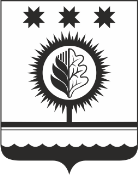 ЧУВАШСКАЯ РЕСПУБЛИКА ÇĚМĚРЛЕ МУНИЦИПАЛЛА ОКРУГĚНАДМИНИСТРАЦИĚ  ЙЫШĂНУ              __.__.2022 ____№  Çěмěрле хулиАДМИНИСТРАЦИЯШУМЕРЛИНСКОГО МУНИЦИПАЛЬНОГО ОКРУГАПОСТАНОВЛЕНИЕ                 __.__.2022  № ___ г. Шумерля